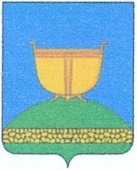 СОВЕТ ВЫСОКОГОРСКОГО
МУНИЦИПАЛЬНОГО РАЙОНА
РЕСПУБЛИКИ ТАТАРСТАНТАТАРСТАН РЕСПУБЛИКАСЫ
БИЕКТАУ МУНИЦИПАЛЬРАЙОН СОВЕТЫ   Кооперативная ул., 5, пос. ж/д станция Высокая Гора,	Кооперативная ур., 5, Биектау т/ю станциясе поселогы,    Высокогорский район, Республика Татарстан, 422700	Биектау районы, Татарстан Республикасы, 422700    Тел.: +7 (84365) 2-30-50, факс: 2-30-86, e-mail: biektau@tatar.ru, www.vysokaya-gora.tatarstan.ru                     РЕШЕНИЕ                                                                  КАРАР             6 декабря 2019 года                                                             № 345О внесении изменений в состав Комиссии по деламнесовершеннолетних и защите их прав Высокогорскогомуниципального района РТ, утвержденного решением Совета Высокогорского муниципального района от 31.03.2014 № 343            В соответствии  с  Федеральным Законом от 24 июня 1999 года № 120-ФЗ «Об основах системы профилактики безнадзорности и правонарушений несовершеннолетних», Федеральным Законом от 6 октября 2013 года № 131-ФЗ «Об общих принципах организации местного самоуправления в Российской федерации», Законом Республики Татарстан от 30 декабря 2005 года № 143-ЗРТ «О наделении органов местного самоуправления муниципальных районов и городских округов государственными  полномочиями  Республики  Татарстан  по  образованию и организации деятельности по делам несовершеннолетних и защите их прав», с пунктом 1 статьи 7 Закона Республики Татарстан от 20 мая 2011 года № 26-ЗРТ «О комиссиях по делам несовершеннолетних и защите их прав в Республике Татарстан», Совет Высокогорского муниципального района Республики Татарстан РЕШИЛ:1. Внести изменения в состав комиссии по делам несовершеннолетних и защите их прав, утвержденный решением Совета Высокогорского муниципального района от 31 марта 2014 года № 343(с изменениями от 03.10.2014 № 386.; от 20.03.2015 № 442.; от 02.02.2015 № 427; от 16.11.2015 № 17; от 08.08.2016 № 82.; от 29.11.2016 № 109; от 26.05.2017 № 146; от 07.08.2017 № 159.;. от 29.11.2017 № 180; от 28.03.2018 № 211; от 31.08.08.18 № 242; от 17.04.2019 № 294) «О создании комиссии по делам несовершеннолетних и защите их прав Высокогорского муниципального района Республики Татарстан», изложив его в новой редакции согласно приложению.2. Опубликовать настоящее решение путем размещения на официальном сайте Высокогорского муниципального района в сети Интернет по веб-адресу: http://vysokaya-gora.tatarstan.ru.Председателя Совета, Глава муниципального района                                                                Р.Г. Калимуллин  Приложениек решению Совета Высокогорскогомуниципального районаРеспублики Татарстанот 06.12.2019  № 345Состав
комиссии по делам несовершеннолетних и защите их прав Высокогорского муниципального района Республики Татарстан1. Шакиров Анас Шаукатович – председатель комиссии, заместитель главы Высокогорского муниципального района;2. Сабирзянов Ринат Рашитович – заместитель председателя комиссии, заместитель руководителя Исполнительного комитета Высокогорского муниципального района РТ»3. Зарипова Татьяна Андреевна – ответственный секретарь комиссии, главный специалист КДН и ЗП исполнительного комитета Высокогорского муниципального района;                                                 Члены комиссии4. Зайнутдинова Алия Фиркатовна – член комиссии, ведущий специалист органа опеки и попечительства исполнительного комитета Высокогорского муниципального района;5. Галимова Раиса Камилевна - член комиссии, врач-нарколог ГАУЗ «Высокогорская ЦРБ»;                     6. Сагитов Ильдар Саярович – член комиссии, заместитель начальника полиции (по ООП) ОМВД России по Высокогорскому району;7. Гайнутдинова Розалия Анваровна – член комиссии, заведующая социальной помощи семье и детям ГАУСО «Комплексный центр социального обслуживания населения «Эмет» Министерства труда, занятости и социальной защиты РТ в Высокогорском муниципальном районе»;8. Газизуллина Лениза Шамилевна – член комиссии, директор государственного казенного учреждения «Центр занятости населения» Высокогорского района; 9. Гайнутдинова Рания Хадиевна – член комиссии, заместитель по воспитательной работе МКУ «Отдела образования исполнительного комитета Высокогорского муниципального района РТ»10. Валиев Фасиль Василевич – член комиссии, заместитель главного врача ГАУЗ Высокогорской ЦРБ МЗ РТ по медицинскому обслуживанию населения 11.  Шаймарданова Альфия Рафкатовна - член комиссии, психолог муниципальной психолого-педагогической службы отдела образования исполнительного комитета Высокогорского муниципального района;12. Ибрагимова Лилия Нафкатовна - член комиссии, директор муниципального бюджетного учреждения «Центр молодежных формирований по охране общественного порядка «Форпост» Высокогорского муниципального района. 13. Рамазанова Эльвира Юнысовна – член комиссии, ведущий специалист КДН и ЗП исполнительного комитета Высокогорского муниципального района. 14. Валиев Раис Радикович – член комиссии, старший инспектор капитан внутренней службы. 15. Галеева Гульназ Альфатовна - член комиссии, ведущий методист отдела культуры 